E.G.S PILLAY ENGINEERING COLLEGE, NAGAPATTINAMDEPARTMENT OF COMPUTER APPLICATIONS                                  PREFACESub.Code & Name	: MC7202& Web Programming EssentialsYear & Sem	   	: I / II	        	        Staff Name	   	: Ms.K.LAKSHMIPRIYA Asst.Prof./CSE	 Batch			: 2015 – 2018      Regulation		: Anna University, Chennai, R-2013Web development is an evolving amalgamation of languages that work in concert to receive, modify, and deliver information between parties using the Internet as a mechanism of delivery.While it is easy to describe conceptually, implementation is accompanied by an overwhelming variety of languages, platforms, templates, frameworks, guidelines, and standards. Navigating a project from concept to completion often requires more than mastery of one or two complementing languages, meaning today’s developers need both breadth, and depth, of knowledge to be effective.This provides the developer with an understanding of the various elements of web development by focusing on the concepts and fundamentals through the examples within, providing a foundation that allows easier transition to other languages and a better understanding of how to approach their work. The reader will be introduced to topics in a manner that follows most project development methods, from initial conceptualization and design through front end development, back end development, and introducing additional concepts like accessibility and security, while focusing on responsive design techniques. Each section of the text includes opportunities to practice the material and assess increased knowledge after examining the topics.E. G. S. PILLAY ENGINEERING COLLEGE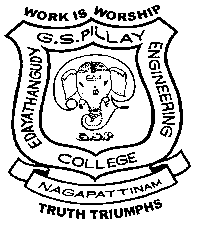 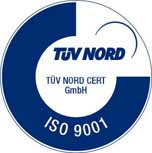 NAGAPATTINAM – 611 002This is to certify that this is an authorized course file of                                             ……………………………………………………………………………….. for   …………………………………………………………………being handled by   …………………………………………………………………………………… during the odd semester of the academic year 2015-2016.HOD 			                                                     		PRINCIPALPlace: EGSPEC, Nagapattinam.Date: E. G. S. PILLAY ENGINEERING COLLEGENAGAPATTINAM – 611 002Time TableStaff Name: K.LAKSHMIPRIYA M.E.,			Asst.Prof/CSETheory:				Practical:			Total: MC7202 - 	WPE               - Web Programming Essentials																		HOD/MCAE.G.S PILLAY ENGINEERING COLLEGE, NAGAPATTINAMDEPARTMENT OF COMPUTER APPLICATIONS        COURSE DESCRIPTIONSub. Code & Name	: MC7202 & Web Programming EssentialsYear & Sem	   	: I/ IIStaff Name	   	: Ms.K.Lakshmipriya Asst.Prof./CSECOURSE DESCRIPTIONThis course provides a key introduction to essential web development languages. Your first step into web pages creation and maintenance. Course content will focus in HTML, CSS and JavaScript in the context of web development practices. Questions such as what are they, when should we use these languages, for what purpose and to what extent these languages help us create modern, engaging and stable websites will be covered. This course will prepare participants to take further and more confident steps into web development processes. Participants will experience how to create basic web pages with HTML, including basic structuring of page content, apply basic formatting styles using CSS and understanding JavaScript for basic interactivity.Introduction to Web Development is a one-stop course that covers all of the tools you’ll need to create websites. The course contains in-depth discussions of each of “The Big Three” tools used for Website development: Hypertext Markup Language (HTML), Cascading Style Sheets (CSS), and JavaScript as well as getting started with GitHub and Node.js. This course gives you the skills you need to be a professional web developer. The chapters in this document deal primarily with XHTML and web programming techniques because I believe that effective Web designers will also have a deep knowledge of the technology behind the products they are creating. The possibilities and limitations of the web. However, web page development and design involves much more than technology and techniques. Web page design begins long before any web page is coded. It involves analysis of the goals of the web site, the goals of the target audience, usability and graphic design. These aspects of web page development and design are discussed just as much in the course as the technical aspects of web pages. There are number of good references about these non-technical aspects of web page design which are often neglected.E.G.S PILLAY ENGINEERING COLLEGE, NAGAPATTINAMDEPARTMENT OF COMPUTER APPLICATIONS        STUDENT NAME LIST Batch(2015-2018)Sub. In charge			Class Coordinator				HOD					E.G.S Pillay Engineering College – NagapattinamDepartment of Computer ApplicationsVision	Our vision is to produce eminent software professionals with innovative thinking in the field of Computer science and uplift the socio-economic status along with social responsibility. MissionThe department of computer applications focuses on making industry ready IT professionals and entrepreneurs by imparting quality computer education and inspiring continuing education along with interpersonal skills.Programme Educational Objectives (PEOs)Preparation: To prepare the students with required mathematical, managerial and computing knowledge for a successful career meeting the requirements of Industry.Core Competence: To provide students with a strong foundation in the computing and computer applications fundamentals necessary to formulate, analyze, solve and test the software solutions.Breadth: To develop an ability to analyze the requirements, understand the technical specifications, design, test and document the relevant software to provide novel engineering solutions.Professionalism: To inculcate in students professional and ethical attitude, effective communication skills, leadership, teamwork skills, multidisciplinary approach and an ability to relate engineering issues to broader social context.Learning Environment: To create awareness and prepare the students to engage in life-long learning and to remain up to date in their profession.Programme Outcomes (POs)Understand and Apply mathematical foundation, computing and domain knowledge for the conceptualization of computing model of problems.An ability to analyze a problem and to identify the computing requirements, design, implement and evaluate computer-based system, components and processes to meet the specific needs of applications.An ability to design and develop web solutions with necessary graphical user interface.Use Current techniques and tools necessary for complex computing practices.Understand and commit to cyber regulations and responsibilities in professional computing process.Recognize the need for and develop the ability to engage in continuous learning as a computer professional.Understand the methodologies of testing the application software.Understand the management principles with computing knowledge to carryout live projects.Communicate effectively with the computing community as well as society.Function effectively in a team to accomplish a common goal.An ability to think creatively with an attitude for research and development.Expertise in developing application software and associated documentation.Programme Specified Outcomes (PSOs)Understand and Apply mathematical foundation, computing and domain knowledge for the conceptualization of computing model of problems.An ability to analyze a problem and to identify the computing requirements, design, implement and evaluate computer-based system, components and processes to meet the specific needs of applications.An ability to design and develop web solutions with necessary graphical user interface.Use Current techniques and tools necessary for complex computing practices.Recognize the need for and develop the ability to engage in continuous learning as a computer professional.S.NoCONTENTPage NoPrefaceAuthorizationTime Table   SyllabusCourse Description(Introduction, About the course) Student Name ListDepartment PEOs and PosCourse PlanAssignment QuestionsQuestion Bank (important 2 marks and 16 marks Questions with answers)Last 5 year University QuestionsStudy Material  Short Answer Test / OHT /  Weekly Test QuestionsAssignment  Mark list with sample  Assignment Innovative Ideas and Assignments if any  Mark list for All tests Result Analysis  for all Tests Sample Answer script for all tests(Low, Medium, High)Tutorial topics with proof if anySeminar topics and details if any Lecture Noting  Contents beyond syllabiTable of SpecificationQuestion Papers Mapping with course outcomesCourse Assessment ReportLog book9.00-9.509.50-10.4010.55- 11.4511.45-12.35LUNCH13.1514.0514.05- 14.55BREAK15.05- 15.5515.55- 16.4515.55- 16.45MonLUNCHBREAKTueLUNCHBREAKWedLUNCHBREAKThuLUNCHBREAKFriLUNCHBREAKS.NOREGISTER NOSTUDENTS NAME1820815621001J.Bhuvaneswari2820815621002N.Chithra3820815621003R.Karthieyan4820814621004S.Mahaveer5820815621005P.Prabhakaran6820814621006R.Rekha7820815621007V.Veerapandiyan